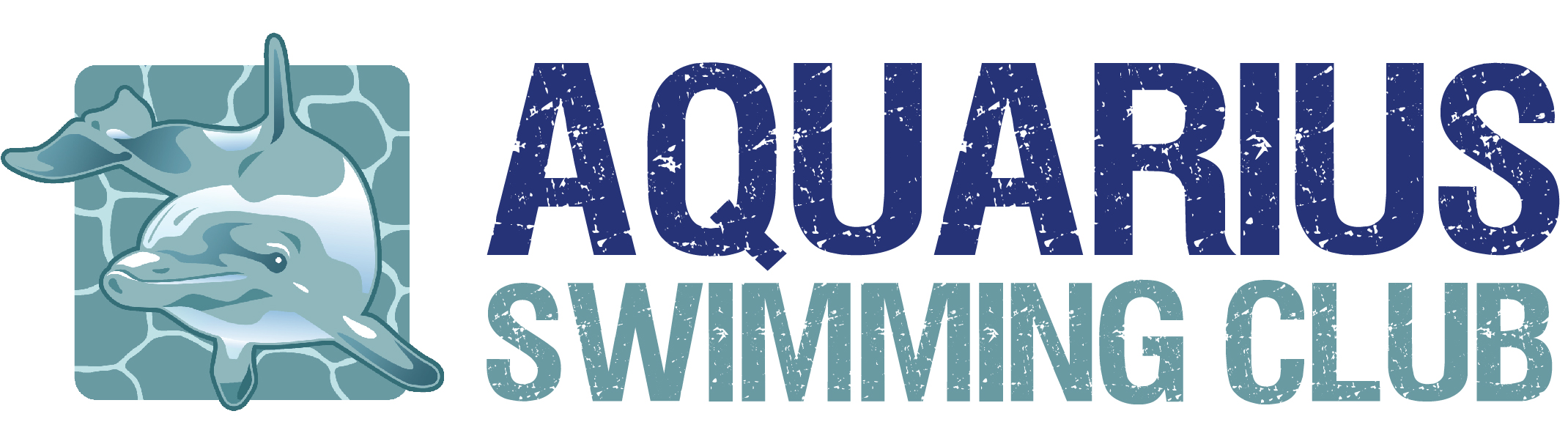 PTO.Tuesday 27  August – Saturday 31 August 2019	AQUARIUS SWIMMING CLUB	TEL: 07545 556 579 / 0736251800Email info@aquariusswimming.co.uk or natalie@aquariusswimming.co.ukWeb www.aquariusswimming.co.uk HOLIDAY COURSES 2019At Oakhyrst Grange School, Stanstead Road, Caterham, CR3-6AF	AQUARIUS SWIMMING CLUB	TEL: 07545 556 579 / 0736251800Email info@aquariusswimming.co.uk or natalie@aquariusswimming.co.ukWeb www.aquariusswimming.co.uk HOLIDAY COURSES 2019At Oakhyrst Grange School, Stanstead Road, Caterham, CR3-6AF	AQUARIUS SWIMMING CLUB	TEL: 07545 556 579 / 0736251800Email info@aquariusswimming.co.uk or natalie@aquariusswimming.co.ukWeb www.aquariusswimming.co.uk HOLIDAY COURSES 2019At Oakhyrst Grange School, Stanstead Road, Caterham, CR3-6AFMonday 5 – Friday 9 August 2019Monday 5 – Friday 9 August 2019Monday 5 – Friday 9 August 2019Monday 5 – Friday 9 August 2019TIMESSTANDARDPRICEPRICE8.30am – 9.00amAdult and Toddler from 2 yrs£35.00£35.009.00am – 9.30amBeginners, Improvers and Deep Widths, three separate groups£35.00£35.009.30am – 10.00amBeginners, Improvers and Deep Widths, three separate groups£35.00£35.0010.00am – 10.45amLengths to Bronze Standard, £40.00£40.0010.45am – 11.30amWatersafe – combined snorkelling and water safety£40.00£40.00Monday 12 August – Friday 16 August 2019Monday 12 August – Friday 16 August 2019Monday 12 August – Friday 16 August 2019TIMESSTANDARDPRICE8.30am – 9.00amAdult and Toddler from 2 yrs£35.009.00am – 9.30am Beginners, Improvers and Deep Widths, three separate groups£35.009.30am – 10.00am Beginners, Improvers and Deep Widths, three separate groups£35.0010.00am – 10.45am Lengths to Bronze Standard, £40.0010.45 am – 11.30 am Watersafe – combined snorkelling and water safety£40.00TIMESSTANDARDPRICE8.30am – 9.00amAdult and Toddler from 2 yrs£35.009.00am – 9.30am Beginners, Improvers and Deep Widths, three separate groups£35.009.30am – 10.00am Beginners, Improvers and Deep Widths, three separate groups£35.0010.00am – 10.45am Lengths to Bronze Standard, £40.0010.45 am – 11.30 am Watersafe – combined snorkelling and water safety£40.00USE THIS PAGE TO ENROL, not more than two swimmers, use another sheet please for more than two swimmers.USE THIS PAGE TO ENROL, not more than two swimmers, use another sheet please for more than two swimmers.USE THIS PAGE TO ENROL, not more than two swimmers, use another sheet please for more than two swimmers.SWIMMER NO 1SWIMMER NO 2Course DateSwimmer’s NameTime requestedAge of each swimmerTelephone number MOBILETelephone number LANDLINEEmail address of contactState Standard requested i.e LengthsBeginner, Improver or Deep WidthsLast Distance Badge IMPORTANT Last Badge, IMPORTANTPrice££				TOTAL £ owing =Ways to payby BACS: DETAILS:  Sort Code:  20-70-15 Account:  70786144please use reference –            EAS.CHILD’S SURNAME. (For Easter Course)           SUM.CHILD’S SURNAME. (For Summer Course)by Cheque / cash enclosed TOTAL = £         Please forward to:    19 Macaulay Road, Caterham, Surrey, CR3 5HR.  TOTAL £ owing =Ways to payby BACS: DETAILS:  Sort Code:  20-70-15 Account:  70786144please use reference –            EAS.CHILD’S SURNAME. (For Easter Course)           SUM.CHILD’S SURNAME. (For Summer Course)by Cheque / cash enclosed TOTAL = £         Please forward to:    19 Macaulay Road, Caterham, Surrey, CR3 5HR.  TOTAL £ owing =Ways to payby BACS: DETAILS:  Sort Code:  20-70-15 Account:  70786144please use reference –            EAS.CHILD’S SURNAME. (For Easter Course)           SUM.CHILD’S SURNAME. (For Summer Course)by Cheque / cash enclosed TOTAL = £         Please forward to:    19 Macaulay Road, Caterham, Surrey, CR3 5HR.  